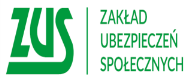 Bezpłatne szkolenia w Biurze Terenowym ZUS w Słupcy1 lutego, 7 lutego, 25 lutego 2019 r.Szkolenia rozpoczną się o godzinie 9:00.Temat szkolenia: „e-akta – skracamy okres przechowywania akt pracowniczych”. Szkolenia przeznaczone są dla płatników składek.Zapisy na szkolenia przyjmujemy telefonicznie: 63 222 31 39 lub 
na adres e-mail: stefania.michalska@zus.plZapraszamy